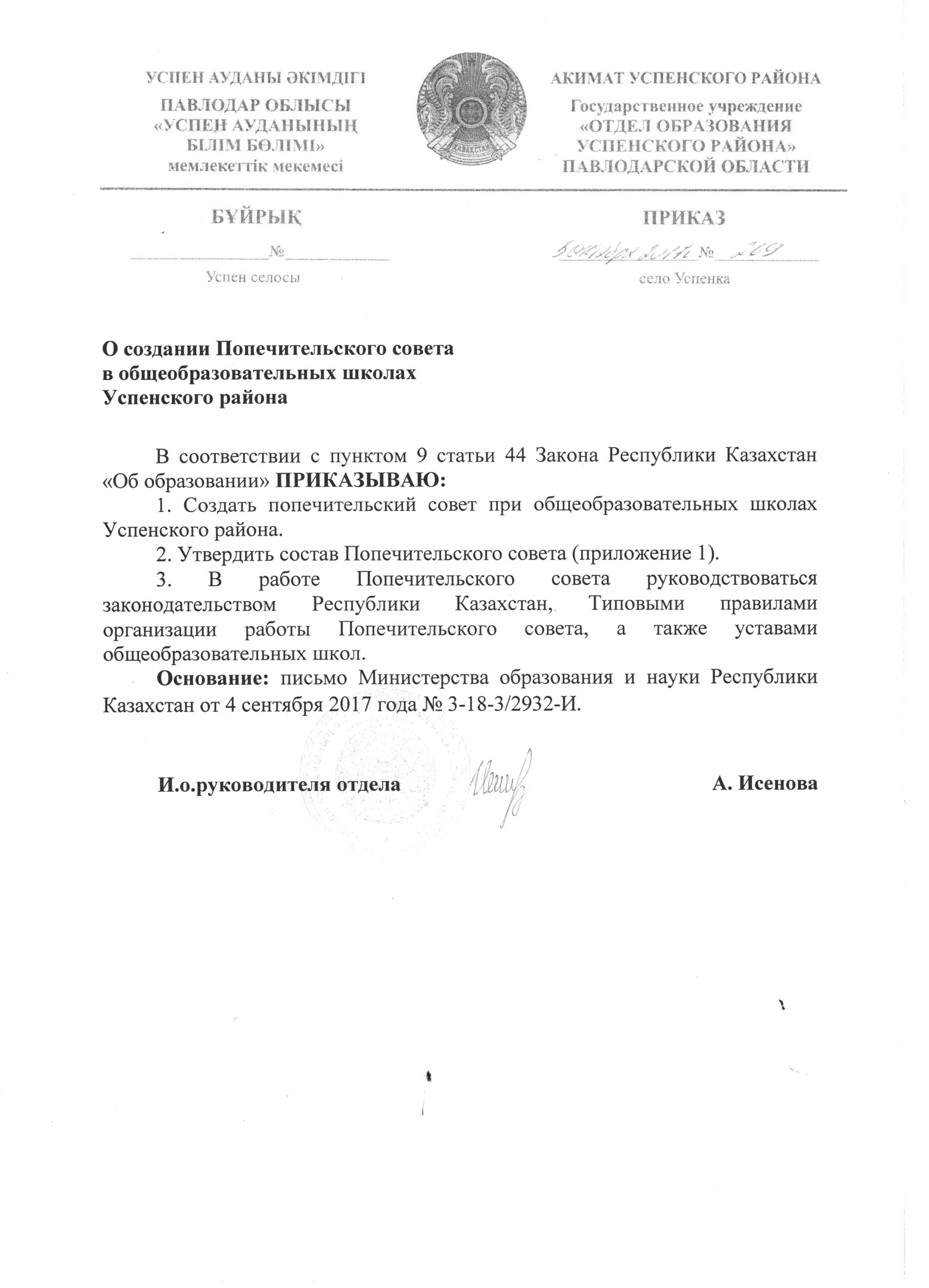 Приложение 1Государственное учреждение "Успенская средняя общеобразовательная  школа №1"Государственное учреждение "Успенская средняя общеобразовательная  школа №1"Государственное учреждение "Успенская средняя общеобразовательная  школа №1"  Устименко Светлана МихайловнаДосуг-центр, культорганизаторПредседатель Нельзина Любовь Леонидовна   Кабинет коррекции, специалистзаместитель председателяМакатаева Анна Борисовна   ЖКХ Успенского района, специалист по госзакупкамсекретарь  Кисабаева Динара ИмангалиевнаУспенский с/о, гл. специалистчлен ПС Аралбаев Аскар СагинтаевичОВД Успенского района, инспекторчлен ПС Смагулова Сауле Рымжановна ГЦВП, руководительчлен ПС Сулейменова Асия ШариповнаАкимат Успенского района, бухгалтерчлен ПС Лиходед Юлия Константиновна   Отдел занятости и социальных  программ, специалистчлен ПС Исакова Елена НиколаевнаРайонный архив, специалистчлен ПС Добреско Александр Георгиевич.Успенский АТК , заведующий  машдворомчлен ПС Смагулова Гульнар МейрамовнаЕНПФ, специалистчлен ПСГосударственное учреждение"Лозовская средняя общеобразовательная школа"Государственное учреждение"Лозовская средняя общеобразовательная школа"Государственное учреждение"Лозовская средняя общеобразовательная школа"Сармантаева Ляззат КудайбергеновнаДомохозяйкапредседательНурмухамбетова Гульбахыт КаиргельдиновнаДомохозяйка член ПСБулатова Надежда СергеевнаДомохозяйкачлен ПССмагулова Зауреш КапсалямовнаДиректор  ДКчлен ПСАхметова Нурслу ТлеугабыловнаВоспитатель пришкольного интернатасекретарьШоканова Гульден МухатовнаГлавный специалист Лозовского акиматачлен ПС Салогуб Ирина ВладимировнаДомохозяйка член ПС Васильева Елена ИвановнаЧастный  предпринимательчлен ПС Исенова Мейрамгуль ТемиртасовнаДомохозяйка член ПСКоммунальное государственное учреждение "Богатырская основная общеобразовательная школа" Успенского районаКоммунальное государственное учреждение "Богатырская основная общеобразовательная школа" Успенского районаКоммунальное государственное учреждение "Богатырская основная общеобразовательная школа" Успенского района Папко  Людмила Ивановна         Домохозяйка   председательХафизова Лариса Михайловна  Директор   сельского дома культурычлен ПС Гармаш Лариса Романовна     Специалист  акимата   член ПСЖунуспаева Айман хакимовна Частный предпринимательчлен ПС Есембаев Марат Каншиденович    Частный предпринимательчлен ПСШлейгель Любовь Вячеславовна Домохозяйка  член ПС Брусова Лидия Григорьевна      Домохозяйка  член ПС  Белый   Сергей Васильевич Руководитель  к/х   Восходчлен ПС Калиева Бахытгуль АмиржановнаБиблиотекарь   сельской библиотекисекретарьГосударственное учреждение "Козыкеткенская средняя общеобразовательная школа"Государственное учреждение "Козыкеткенская средняя общеобразовательная школа"Государственное учреждение "Козыкеткенская средняя общеобразовательная школа"Головянко Алена Владимировна, ИП «Головянко», председательМакарова Дарья Алексеевна, Главный специалист  акимата Козыкеткенского сельского округасекретарьСабитова Раушан Викторовна.  Главный бухгалтер акимата Козыкеткенского сельского округазам председателя Жураковский Сергей.Анатольевич  Председатель ТОО «Белоцерковка»член ПС  Герлиц Андрей Яковлевич , Глава КХ «Герлиц»член ПС Кутепова Надежда Ивановна,Домохозяйка член ПС  Гайтур Жанна Викторовна, Медсестра член ПСКоваленко Ольга ВасильевнаСамозанятая  член ПС Штрек Татьяна Владимировна  Глава КХ «Штрек»член ПСКоммунальное государственное учреждение"Дмитриевская начальная общеобразовательная школа"Коммунальное государственное учреждение"Дмитриевская начальная общеобразовательная школа"Коммунальное государственное учреждение"Дмитриевская начальная общеобразовательная школа" Ефремова Ольга Сергеевна Сельский  библиотекарь председатель Кайстро Вера Фёдоровна Домохозяйка член ПСРешетняк Евгения Юрьевна Домохозяйка член ПСОвчар Алена ВикторовнаСоциальный  работниксекретарьКозленко Любовь Михайловна Председатель  совета ветеранов с.Дмитриевкачлен ПС Баймамырова Гульмира Кудайбергеновна Методист  Успенского отдела образования,член ПС Айбасов Зайжолла Базарбаевич Руководитель  КХ "Айбасов"член ПС Решетняк Тамара Владимировна Глава КХ "Союз"член ПС Широковская Галина Владимировна  Пенсионер   член ПСГосударственное учреждение "Каратайская средняя общеобразовательная школа"Государственное учреждение "Каратайская средняя общеобразовательная школа"Государственное учреждение "Каратайская средняя общеобразовательная школа" Смаилова Зайра ЗейнуллиевнаКаратайская СОШ воспитатель м/ц "Құлыншақ" председатель  Смаилова Алмагуль ЖаксыбековнаКаратайская СОШ воспитатель м/ц "Құлыншақ"член ПС Мусабеков Аманжол СарсенбаевичГлава к/х "Чингизхан"член ПС Актауп Кансулу ЖмагуловнаФельдшер с.Каратайчлен ПС Мухамеджагова Айгуль АлыбаевнаДомохозяйка секретарьСмагулова Назым БитибаевнаЧастный предпринимательчлен ПС Аленова Кызжибек ТемырбаевнаТехнический   персонал акимата Каратайского сельского округачлен ПС Ахтамберова Анар ЕгынбаевнаДомохозяйка член ПССызаева Назипа СарсенбаевнаЧастный предпринимательчлен ПСГосударственное учреждение"Успенская средняя общеобразовательная школа №2"Государственное учреждение"Успенская средняя общеобразовательная школа №2"Государственное учреждение"Успенская средняя общеобразовательная школа №2" Донченко Оксана Анатольевна Бухгалтер ТОО "Ажболат"  Председатель Легачова Оксана НиколаевнаБезработная секретарь Курманбаева Динара ГалимбековнаГлавный специалист  акимата Успенского сельского округачлен ПС Абитова Жанна ПетровнаЧП "АБАС"член ПС Калыкова Елена ЕвгеньевнаГлавный специалист  акимата Козыкеткенского сельского окуругачлен ПСАксенчикова Марина ВладимировнаДомохозяйка член ПСБондаренко Виктория ВадимовнаПарикмахер  парикмахерская "Стиль", член ПС Кулага Наталья ДмитриевнаВоспитатель д/с"Балапан"член ПС Горбатюк Евгений ВладимировичДиректор ДЭЦ "Балдырған"член ПСГосударственное учреждение "Успенская средняя общеобразовательная школа №3"Государственное учреждение "Успенская средняя общеобразовательная школа №3"Государственное учреждение "Успенская средняя общеобразовательная школа №3" Абенова Жанар ЕгинбаевнаМагазин "Олжа"председательЖунуспаева Сауле ОлжабаевнаДомохозяйка зам.председателя Арынова Салтанат МуратовнаДиректор ценра занятостисекретарь Жандрахимова Жанар КайкеновнаСпециалист центра недвижимости. член ПС Тогтал УлжанМетодист отдела образованиячлен ПС Хатран ЖенисгульВоспитатель мини-центра член ПС Жалелова Кымбат БорашевнаРайонная библиотека, библиотекарьчлен ПС Кабиева Надежда КайкеновнаВоспитатель д/счлен ПС Сабабаева Гульмира НегматовнаБезработная член ПСГосударственное учреждение "Равнопольская основная общеобразовательная школа"Государственное учреждение "Равнопольская основная общеобразовательная школа"Государственное учреждение "Равнопольская основная общеобразовательная школа"Заяц Галина ИосифовнадомохозяйкапредседательШаханова Гульмира АйыповнаГлавный специалист акимата Равнопольского сельского округазампредседателяЖумабекова Алуа МанарбековнаМетодист отдела образования Успенского районасекретарьПанасенко Лилия АнатольевнаТехперсонал  ГУ "Равнопольская ООШ"член ПСЖандрахимова Алмагуль ШайрамазановнаИП «Жандрахимова»член ПСКорох Мария Яковлевна Глава кх "Корох"член ПСОмарова Альфия Юрьевнаспециалист  акимата Равнопольского сельского округачлен ПСКалиева Батима МаздаповнаМузыкальный  работник д/с "Айголек"член ПСЖандрахимова Айза Байзолиевнадомохозяйкачлен ПСГосударственное учреждение "Ольгинская средняя общеобразовательная школа"Государственное учреждение "Ольгинская средняя общеобразовательная школа"Государственное учреждение "Ольгинская средняя общеобразовательная школа"Қадыл Мәдина Работник СДК председатель Кабиев Негмат АқылбековичУчастковый  инспектор член ПСЖапарханова Анель БаглановнаСпециалист  по кадрам  отдел образования Успенского района член ПСАбраева Айсулу КабылдиновнаИП «Абраева»секретарьБондаренко Лидия ДмитриевнаГлавный  специалист  акимата Белоусовского сельского округачлен ПСАкшулаков Аят Аяпбергенович Глава  ФХ «Арман»член ПС Жангазинов Заур ТалгатовичРаботник КХ «Герцен»член ПС Бондаренко Владислав НиколаевичГлава ФХ «Бондаренко»зампредседателяАйткулова Ботагоз Кабыловна Глава ФХ «Айткулова»член ПСГосударственное учреждение "Павловская средняя общеобразовательная школа" Государственное учреждение "Павловская средняя общеобразовательная школа" Государственное учреждение "Павловская средняя общеобразовательная школа" Гончарова Галина НиколаевнаПредседатель  совета ветерановпредседатель ПСТакежано Жаксыбек ТемиргалиевичУчастковыйКоныр-Өзекского сельского окургачлен ПСЖумабекова Алуа МанарбековнаМетодист отдела образования Успенского районачлен ПСБакулина Людмила ВикторовнаДом культуры, методистчлен ПССейтказинова Гульмира МухамеджановнаБухгалтер  к/х "Алдияр", член ПСШевченко Татьяна ГригорьевнаГлавный специалист акимата  Конырозекского сельского округа член ПСГоловченко Олеся ВладимировнаДомохозяйка член ПСПирогова Юлия НиколаевнаДомохозяйкасекретарьСтепанищева Наталья ЮрьевнаБухгалтер   к/х "Степанищев", член ПСГосударственное учреждение«Таволжанская средняя общеобразовательная школа»Государственное учреждение«Таволжанская средняя общеобразовательная школа»Государственное учреждение«Таволжанская средняя общеобразовательная школа»Комышова Олеся ВладимировнаТехперсонал  ГУ "Таволжанская СОШ" председатель ПСКовалева Валентина ИльиничнаГлавный  специалист акимата Таволжанского сельского округазампредседателяЖапарханова Анель БаглановнаСпециалист  отдела образования Успенского районачлен ПСТемербулатова Кульпаш СыздыковнаФельдшер ФАП села Таволжанчлен ПС5. Жунусова Гульмира ШеразидденовнаИП «Жунусова Г.М.»член ПС Глухова Динара БалтабековнаБиблиотекарь Таволжанской сельской библиотекичлен ПС Джиксимбетова Светлана ВикторовнаПочтальон села Таволжан АО «Казпочта»член ПС8. Драгомир Валентина АнатольевнаСотрудник ТОО «Таволжансоль»член ПС Фарукшина Камила ТофиковнаИП «Фарукшина К.Т.»член ПСГосударственное учреждение "Тимирязевская средняя общеобразовательная школа"Государственное учреждение "Тимирязевская средняя общеобразовательная школа"Государственное учреждение "Тимирязевская средняя общеобразовательная школа"Кряженко Оксана Анатольевна.  Домохозяйка       председатель        Алиева Галина Ивановна      Социальный работник     секретарь   Негметзянова Надежда Рафавилева   Техперсонал Тимирязевская СОШ  член ПС  3.Успанова Бахтыгуль Буркутовна.         Техперсонал мини/центра Тимирязевская СОШ    член ПСФриман Ольга Владимировна           Домохозяйка    член ПС Бакирова Людмила Васильевна    Домохозяйка член ПСЭннс Оксана Петровна      Техперсонал ФАП член ПС Скрипник Лилия Феркатовна   Техперсонал мини/центра Тимирязевская СОШ    член ПС Вирц Светлана ЮрьевнаДомохозяйка член ПСКоммунальное государственное учреждение "Новопокровская  основная общеобразовательная школа"Коммунальное государственное учреждение "Новопокровская  основная общеобразовательная школа"Коммунальное государственное учреждение "Новопокровская  основная общеобразовательная школа" Топтун Галина ИвановнаСамозанятая Председатель Попечительского совета Гергерт Мария ОттовнаГлавный  специалист ГУ «Аппарат акима Новопокровского сельского округа»член ПС Шахманов Куандык КырыксбековичОВД  Успенского района, участковый инспектор член ПС Русяева Людмила НиколаевнаСамозанятая член ПС Шевченко Кристина НиколаевнаСамозанятая член ПССахно Татьяна МихайловнаКГУ «Галицкое ДК» Новопокровского сельского округа, техперсоналчлен ПС Вохмина Лидия ВладимировнаСамозанятая член ПС8. Черкашина Надежда МихайловнаСамозанятая член ПС Саадулаева Валентина ВладимировнаСамозанятая член ПСГосударственное учреждение "Галицкая средняя общеобразовательная школаГосударственное учреждение "Галицкая средняя общеобразовательная школаГосударственное учреждение "Галицкая средняя общеобразовательная школаХарченко Алена ЮрьевнаДиректор сельского Дома  Культуры  - 10 класспредседатель ПС Сулейменов Булат КаримовичАким Галицкого сельского округачлен ПС Асанова Жанна АманжоловнаТОО «Галицкое» - доярка член ПСБеспалько Алена КаирбековнаСельская библиотека – библиотекарь член ПСРякина Махаббат БолатовнаТОО «Галицкое» пекарня – пекарь член ПСГавриленко Лиля ВасильевнаДиректор  детского сада «Акбота»член ПССуббота Анастасия Николаевна.Продавец – магазин «Саша»член ПСБезет Оксана АнатольевнаДомохозяйка член ПСТренкеншу Оксана СергеевнаДомохозяйкачлен ПСМолжанова Анна АлександровнаДомохозяйкачлен ПСБоргер Елена ВикторовнаДомохозяйкачлен ПСГосударственное учреждение "Ковалёвская общеобразовательная школа"Государственное учреждение "Ковалёвская общеобразовательная школа"Государственное учреждение "Ковалёвская общеобразовательная школа"Переломова Юлия НиколаевнаДомохозяйка председательАндреева Светлана ВитальевнаПродавец  магазин "Хороший"заместитель председателяНурленова Жанна ПетровнаДомохозяйка член ПСТуманова Алёна АлександровнаПродавец  магазин "Хороший"член ПСБолотникова Ирина АлександровнаГлавный   специалист акимата Ковалёвского сельского округачлен ПСБабынина Татьяна ВасильевнаГлавный   специалист акимата Ковалёвского сельского округачлен ПСЧубук Марина АлександровнаДомохозяйка член ПС Сарсенова Роза АхмедовнаДомохозяйка член ПСНабиева Наталья АлександровнаДомохозяйка член ПСГосударственное учреждение"Константиновская средняя общеобразовательная школа"Государственное учреждение"Константиновская средняя общеобразовательная школа"Государственное учреждение"Константиновская средняя общеобразовательная школа"Смаилова Айгуль КаиргельдиновнаДиректор   ясли-сад "Айгөлек",  председательМетенова Людмила  ИП «Метенова»Зам.председателя Кораблёва Лидия ПавловнаДомохозяйкасекретарьКарина Светлана АрыстамбековнаДомохозяйкачлен ПС Матвеева Людмила СергеевнаДомохозяйкачлен ПС Зеленая Олеся АнатольевнаРабочая  в ИП «Шатохина» член ПСАмирова Валентина ГеннадьевнаИП Амиров, рабочая член ПС Яцишина Ирина СтаниславовнДомохозяйка член ПС Быркы Юрий МихайловичРабочий  Колбасный цехчлен ПСГосударственное учреждение "Белоусовская средняя общеобразовательная школа"Государственное учреждение "Белоусовская средняя общеобразовательная школа"Государственное учреждение "Белоусовская средняя общеобразовательная школа"Касенова  Светлана Александровна    Социальный работник председатель ПСЖураковская Ирина АнатольевнаГлавный специалист акимата Белоусовского сельского округа         зампредседателя Листратенко Ирина Николаевна Домохозяйка секретарьСаниязова Зауреш Куандыковна Домохозяйка член ПСНургазинова Баян Жамбырбаевна Домохозяйка член ПССмагулова Сауя Абувна   Домохозяйка член ПСАйбасов Б.И.  Самозанятый член ПСРемпель Олеся Викторовна     Помощник  воспитателя мини-центрачлен ПС Данко Розалия АндреевнаДомохозяйка член ПСГосударственное учреждение "Вознесенская средняя общеобразовательная школа"Государственное учреждение "Вознесенская средняя общеобразовательная школа"Государственное учреждение "Вознесенская средняя общеобразовательная школа"Капустина Наталья АлександровнаРуководитель ИП «Капустина Н.А.»председательКуколенко Татьяна СергеевнаТехничка ГУ «Вознесенская СОШ»член ПСКушнир Виталий Святославович Руководитель ИП «Кушнир»благотворительностьБаймулдинов Еркен КабидешевичАким Надаровского сельского округачлен ПССтрижак Григорий ИвановичПредседатель ПВО Надаровского сельского округачлен ПССадуова Назира МусаевнаМетодист  отдела образованиячлен ПС Кашняну Лидия ФилимоновнаДомохозяйка член ПСБойчук Анна ЯковлевнаДомохозяйка член ПСЛитвиненко Евгения МихайловнаДомохозяйка член ПС